Состав населения Октябрьского районаСостав населения района: русские – 72 процента, немцы – 9,8 процента, башкиры – 2,6 процента, казахи – 1,4 процента, татары – 1,2 процента, белорусы – 1 процент, мордва – 0,5 процента. А также на территории Октябрьского района проживают татары, азербайджанцы, чеченцы.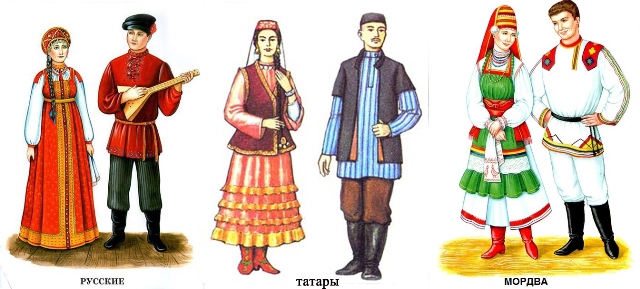 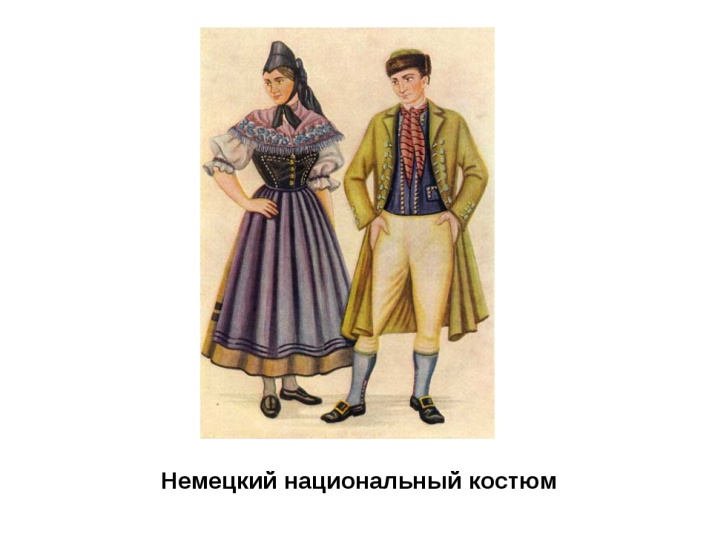 